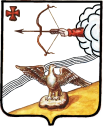                 АДМИНИСТРАЦИЯ ОРЛОВСКОГО РАЙОНА             КИРОВСКОЙ ОБЛАСТИ            ПОСТАНОВЛЕНИЕ        21.02.2019                                                                                № 120-пг. Орлов                 Об утверждении документа планирования регулярных перевозок            в муниципальном образовании Орловский муниципальный район В соответствии с Федеральным законом от 13.07.2015 N 220-ФЗ "Об организации регулярных перевозок пассажиров и багажа автомобильным транспортом и городским наземным электрическим транспортом в Российской Федерации и о внесении изменений в отдельные законодательные акты Российской Федерации" администрация Орловского района постановляет:1. Утвердить документ планирования регулярных перевозок в муниципальном образовании Орловский муниципальный район Кировской области согласно приложению.2. Определить администрацию Орловского района Кировской области уполномоченным органом по планированию регулярных перевозок пассажирским транспортом на территории Орловского муниципального района Кировской области.3. Контроль за исполнением настоящего постановления возложить на первого заместителя главы администрации Орловского района.4. Опубликовать настоящее постановление в Информационном бюллетене органов местного самоуправления муниципального образования Орловский муниципальный район Кировской области. 5. Постановление вступает в силу с момента опубликования.Глава администрацииОрловского района                С.С.ЦелищевПриложениек постановлению администрацииОрловского района от 21.02.2019 № 120-п   ДОКУМЕНТпланирования регулярных перевозок на территории муниципального образования Орловского муниципального района Кировской области1. Общие положения1.1. Документ планирования регулярных перевозок на территории муниципального образования Орловского муниципального района Кировской области (далее - документ планирования) разработан с учетом требований Федерального закона от 13.07.2015 N 220-ФЗ "Об организации регулярных перевозок пассажиров и багажа автомобильным транспортом и городским наземным электрическим транспортом в Российской Федерации и о внесении изменений в отдельные законодательные акты Российской Федерации" (далее - Федеральный закон N 220-ФЗ) и устанавливает перечень мероприятий по развитию регулярных перевозок транспортом общего пользования.1.2. Целями развития регулярных перевозок транспортом общего пользования на территории муниципального образования Орловский муниципальный район Кировской области являются обеспечение транспортной доступности населения, повышение качества и эффективности транспортного обслуживания населения в части организации пассажирских перевозок, определение направления развития транспортной системы и повышение инвестиционной привлекательности пассажирских перевозок.1.3. Документ планирования устанавливает перечень мероприятий по развитию регулярных перевозок по муниципальным маршрутам на территории муниципального образования Орловского муниципального района Кировской области. Планируемые мероприятия направлены на создание условий, обеспечивающих удовлетворение спроса населения на территории муниципального образования Орловский муниципальный район Кировской области в транспортных услугах, организацию транспортного обслуживания населения, соответствующего требованиям безопасности и качества пассажирских перевозок.1.4. В рамках реализации поставленной цели основными задачами развития регулярных перевозок являются:- формирование оптимальной маршрутной сети;- проведение конкурсных процедур по определению исполнителя на выполнение регулярных пассажирских перевозок;- совершенствование транспортной инфраструктуры и контроля за осуществлением регулярных перевозок по маршрутам Орловского района.1.5. Оптимизация маршрутной сети производится с учетом реальных пассажиропотоков.2. Текущее состояние регулярных перевозок на территорииОрловского района2.1. Пассажирский транспорт общего пользования на территории Орловского района представлен автобусами.В настоящее время регулярную перевозку пассажиров осуществляет МУП "Орловское АТП" в соответствии с муниципальным контрактом на оказание услуг по перевозке пассажиров пассажирским транспортом Орловского района.2.2. Маршрутная сеть на территории Орловского района состоит из 4 муниципальных маршрутов регулярных перевозок (далее - маршрут регулярных перевозок). Маршруты регулярных перевозок обслуживаются автобусами малого класса. Общее количество автобусов, осуществляющих перевозку пассажиров по муниципальным маршрутам, составляет 2 единицы.2.3. Наиболее острые проблемы организации регулярных перевозок пассажиров по муниципальным маршрутам на территории Орловского района связаны с существенным снижением пассажиропотока в связи с уменьшением численности населения, нелегальными перевозчиками, общим старением транспортного парка перевозчиков, в результате чего он теряет свою привлекательность для пассажиров.Таким образом, сложившаяся в сфере перевозок населения пассажирским автомобильным транспортом по муниципальным маршрутам регулярных перевозок Орловского района требует дальнейшего совершенствования и развития.3. Перечень мероприятий по развитию регулярных перевозок3.1. Задачу по формированию оптимальной маршрутной сети планируется реализовать в соответствии с действующим законодательством и муниципальными правовыми актами Орловского района.Учитывая пожелания граждан муниципального образования, после проведения необходимых процедур орган местного самоуправления устанавливает, изменяет, отменяет муниципальные маршруты.Сведения об установлении, изменении, отмене муниципальных маршрутов регулярных перевозок, осуществляемых по муниципальным маршрутам регулярных перевозок, вносятся в постановление администрации Орловского муниципального района Кировской области от 13.01.2016 N 3 "Об утверждении реестра муниципальных маршрутов регулярных перевозок муниципального образования Орловский муниципальный район".Ведение реестра осуществляется с учетом положений Федерального закона N 220-ФЗ.3.2. Планируется разработка, подготовка необходимой документации для проведения процедуры торгов в целях заключения муниципальных контрактов на выполнение работ, связанных с осуществлением регулярных перевозок по регулируемым тарифам, в порядке, установленном Федеральным законом от 05.04.2013 N 44-ФЗ "О контрактной системе в сфере закупок товаров, работ, услуг для обеспечения государственных и муниципальных нужд", с учетом положений Федерального закона N 220-ФЗ и проведение открытого конкурса на право осуществления перевозок по маршрутам регулярных перевозок по нерегулируемым тарифам в соответствии с Федеральным законом N 220-ФЗ.4. Вид регулярных перевозок4.1. В соответствии со статьей 17 Федерального закона от 13.07.2015 N 220-ФЗ "Об организации регулярных перевозок пассажиров и багажа автомобильным транспортом и городским наземным электрическим транспортом в Российской Федерации и о внесении изменений в отдельные законодательные акты Российской Федерации" на территории Орловского района регулярные пассажирские перевозки транспортом общего пользования выполняются по регулируемым тарифам.4.2. Вид регулярных перевозок может быть изменен.4.3. Сведения об изменении вида регулярных перевозок вносятся в постановление администрации Орловского муниципального района от 13.01.2016 N 3 "Об утверждении реестра муниципальных маршрутов регулярных перевозок муниципального образования Орловский муниципальный район".5. Результат реализации документа планированиярегулярных перевозок на территории Орловского района5.1. Ожидаемые результаты реализации документа планирования регулярных перевозок транспортом общего пользования:- повышение безопасности транспортного обслуживания населения;- повышение удобства, комфортности и привлекательности транспорта общего пользования;- повышение регулярности движения транспорта общего пользования;- улучшение транспортной доступности удаленных населенных пунктов.